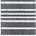 ČESKÁ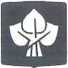 POJIŠŤOVNAPojistná smlouva číslo: 84797480-16 Stav k datu: 16. 9. 2016 Kód produktu: JAPojištění jednorázových akcíPojistná smlouva číslo: 84797480-16Smluvní stranyPojišťovna:Česká pojišťovna a.s., Spálená 75/16, 113 04, Praha 1, Česká republika, IČ 45272956, DIČ CZ699001273, zapsaná v obchodním rejstříku Městského soudu v Praze, oddílu B, vložka 1464Pojistník, pojištěný:Název firmy: Univerzita Karlova, zapsaná:IČ:00216208Ulice, č. p.: Jana Palacha, 2Obec: Praha, PSČ: 116 38, Stát: ČESKÁ REPUBLIKAKorespondenční adresa: je shodná s adresou pojistníkauzavřeli tuto pojistnou smlouvuPředmět pojištěníNázev akce: Výstava fotografií Ami VitaleDatum konání akce: od 15. 9. 2016 do 10. 6. 2017 Typ akce: VýstavaMísto konání akce: Knihovna Filozofické fakulty UK, nám. Jana Palacha 2, 116 38 Praha 1, Česká republikaRozsah pojištění, pojistná nebezpečíPojištění majetkuPojištění majetku sjednané touto pojistnou smlouvou se řídí Všeobecnými pojistnými podmínkami pro pojištění majetku a odpovědnosti VPPMO-P-01/2014 (dále jen „VPPMO-P“) a Doplňkovými pojistnými podmínkami pro pojištění movitých věcí DPPMP-P-01/2014 (dále jen „DPPMP-P“), které jsou nedílnou součástí této pojistné smlouvy.Předměty pojištění a pojistné částkyPokud není ve výše uvedené tabulce nebo dále v této pojistné smlouvě nebo její příloze uvedeno jinak, pojištění se nevztahuje na věci uvedené v ustanovení článku 4 bodu 1 DPPMP-P.Pojistná nebezpečíPojištění specifikovaná pod jednotlivými položkami se sjednává pro dále uvedená pojistná nebezpečí a řídí se VPPMO-P a DPPMP-P.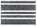 Kód produktu: JARozsah pojistných nebezpečíSdružený živel [tj. pojistná nebezpečí uvedená v ustanovení Článku 2 bod 1 písm. a) až h) DPPMP-P],Odcizení (tj. pojistná nebezpečí uvedená v ustanovení článku 2 bod 1 písm. i DPPMP-P).V případě, že dojde k odcizení jiných věcí než věcí určených k přímému prodeji (vč. zboží) na místě pojištění, vzniká též právo na pojistné plnění, i když k odcizení došlo tzv. krádeží prostou. Uvedené ujednání pro tzv. krádež prostou však platí pouze v oficiálním termínu konání akce tzn. pouze v době oficiálního zpřístupnění akce, nikoliv však při přepravě pojištěné věci po areálu výstaviště a při prosté krádeži příslušenství a jiného vnitřního vybavení vystavovaných automobilů a pracovních strojů, do nichž je umožněn přístup veřejnosti. Ujednává se, že pojistné plnění v případě krádeže prosté nebo v případě odcizení, které nastalo z neuzamčeného prostoru, však může činit za celou dobu trvání tohoto pojištění maximálně 50 000,- Kč.SpoluúčastPojištění majetku se sjednává se spoluúčastí ve výši	1 000,- KčMísto pojištěníMístem pojištění se rozumí místo konání akce uvedené v bodu 2.Zvláštní ujednáníPředmětem pojištění podpol. M01 v bodu 3.1.1. smlouvy je SOUBOR EXPONÁTŮ ve vlastnictví Czech Photo o.p.s., který je zápůjčný na základě písemné smlouvy.PojistnéPojistné za pojištění majetku činí	8 640,- KčPojistná dobaPojištění se sjednává na dobu od 16. 9. 2016 do 10. 6. 2017.Pojištění se sjednává na dobu určitou.Pojistné celkem a jeho splatnostPojistné za všechna pojistná nebezpečí sjednaná touto pojistnou smlouvou za dobu trvání pojištění činí	8 640,- KčUjednává se, že pojistné bude hrazeno pojišťovně v termínech a částkách uvedených v rekapitulaci, která je nedílnou součástí této pojistné smlouvy.Nebude-li některá splátka pojistného uhrazena řádně a včas, stává se bez dalšího prvním dnem prodlení s její úhradou splatným celé jednorázové pojistné.PřílohyBez příloh.Závěrečná prohlášení pojistníkaPojistník potvrzuje, že je seznámen s podmínkami zpracování osobních a dalších (identifikačních, adresních, komunikačních) údajů uvedenými v článku 9 VPPMO-P a se zpracováním v uvedeném rozsahu vyslovuje souhlas. Pojistník dále prohlašuje, že je seznámen a souhlasí se zmocněním a zproštěním mlčenlivosti dle článku 9 VPPMO-P. Na základě zmocnění uděluje pojistník souhlasy uvedené v tomto odstavci rovněž jménem všech pojištěných.Odpovědi pojistníka na dotazy pojišťovny a údaje jím uvedené u tohoto pojištění se považují za odpovědi na otázky týkající se podstatných skutečností rozhodných pro ohodnocení pojistného rizika. Pojistník svým podpisem potvrzuje jejich úplnost a pravdivost.Pojistník prohlašuje a svým podpisem stvrzuje, že se seznámil s informacemi o pojištění a převzal tyto dokumenty:záznam z jednání,příslušné pojistné podmínky,sazebník poplatků.Pojistník dále prohlašuje, že seznámí pojištěného s obsahem této pojistné smlouvy včetně uvedených pojistných podmínek V Praze dne 15. 9. 2016				V Praze dne 15. 9. 2016Podpis (a razítko) pojistníka				Podpis (a razítko) zástupce pojišťovny pol. č.předměty pojištěnípojistná částka v KčM01Soubor exponátů pojištěného180 000,-